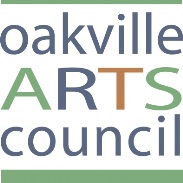 Notice of Annual General Meeting of Membership
Thursday, November 17, 2016Notice is hereby given that the Annual General meeting of the Oakville Arts Council will be held at Queen Elizabeth Park Community and Cultural Centre, Oakville, Ontario on Thursday, November 17, 2016 at 6:30 PM for the following purposes:i) To receive the consolidated financial statements of the corporation for its fiscal year ended June 30, 2016 and to receive the report of the auditor thereon;ii) To nominate and elect directors;iii) To appoint an auditor;iv) To transact such other business as may properly come before the Meeting.DATED at Oakville, Ontario, this 17th day of November 2016.By Order of the Board of DirectorsWilliam Smith, President